ПОВЫШЕНИЕ УЧЕБНОЙ МОТИВАЦИИ ПОСРЕДСТВОМ РЕАЛИЗАЦИИ СЕТЕВЫХ ОБРАЗОВАТЕЛЬНЫХ ПРОГРАММ(ИЗ ОПЫТА РАБОТЫ)Директор МБОУ «Гимназия №5»г. Белгорд С.В. ЕгороваУчитель иностранного языка Т.А.Засыпкина Доказано, что мотивация школьников – один из критериев эффективности педагогического процесса. Формирование  мотивации в образовательном процессе можно назвать одной из центральных проблем современной школы. В соответствии с Федеральным государственным образовательным стандартом начального общего образования одним из базовых требований к результатам обучающихся, освоивших основную образовательную программу начального общего образования, является готовность и способность к саморазвитию, сформированность мотивации к обучению и познанию. Таким образом, её актуальность обусловлена самой учебной деятельностью, обновлением содержания обучения, формированием у школьников приёмов самостоятельного приобретения знаний, развития активности. Если смотреть с практической точки зрения, то мотивы для обучения представляют собой создание таких условий, при которых у учеников возникают внутренние побуждения к обучению, то есть появятся свои собственные мотивы, цели и эмоции относительно получения знаний. Учитель же должен выступать не просто в роли наблюдателя за тем, как идет развитие мотивационной сферы ученика, но и стимулировать ее развитие при помощи психологических продуманных приемов. Существенное влияние на мотивацию детей к обучению оказывает как  личностно- ориентированный подход,   так и мотивы, связанные с познавательной деятельностью, т.е. когда дети получают положительные  эмоции от того, что они могут самостоятельно   рассуждать и  находить решение задачи. Важно научить детей думать, размышлять, высказывать своё мнение, умение слушать и слышать, работать сообща для достижения общей цели, подводить итоги деятельности, строить перспективу на будущее. Для того, чтобы стимулировать у детей познавательную активность педагоги МБОУ «Гимназия №5» города Белгорода применяют следующие формы работы: дидактические игры и упражнения; личностно – ориентированный подход в обучении и воспитании; внеклассные мероприятия по предметам; использование различных педагогических технологий (проблемное обучение, игровые формы, развивающие задания); интеграция обучения (интегрированные уроки);непосредственно – побуждающие мотивы (ответственность, чувство долга). Однако, самым результативным методом повышения мотивации в обучении, по мнению педагогов МБОУ «Гимназии №5» г. Белгорода, является участие обучающихся в образовательных программах, реализуемых в форме сетевого взаимодействия.Сетевая форма реализации образовательных программ обеспечивает возможность освоения обучающимся образовательной программы и отдельных учебных предметов, курсов, предусмотренных образовательными программами (в том числе различных вида, уровня и направленности), с использованием ресурсов нескольких организаций, осуществляющих образовательную деятельность. В реализации образовательных программ с использованием сетевой формы реализации образовательных программ наряду с организациями, осуществляющими образовательную деятельность, могут участвовать научные организации, медицинские организации, организации культуры, физкультурно-спортивные и иные организации, обладающие ресурсами, необходимыми для осуществления образовательной деятельности по соответствующей образовательной программе.1(Федеральный закон от 29.12.2012 N 273-ФЗ (ред. от 31.07.2020) "Об образовании в Российской Федерации" (с изм. и доп., вступ. в силу с 01.09.2020).В муниципальном бюджетном образовательном учреждении №Гимназия №5» города Белгорода было создано три сетевых сообщества: «Лев и орел», «Белогорочка» и «ФИШКа».Целью создания и реализации образовательных программ в рамках сетевых сообществ с МБОУ «Гимназия №5» г. Белгорода было создание условий для формирование  мотивации в образовательном процессе  и содействие формированию духовно-нравственной личности через интеграцию иностранного языка в курс учебных предметов и во внеурочную деятельность, через приобщение к духовным родникам малой родины, ее истории, культуры, современной духовной жизни.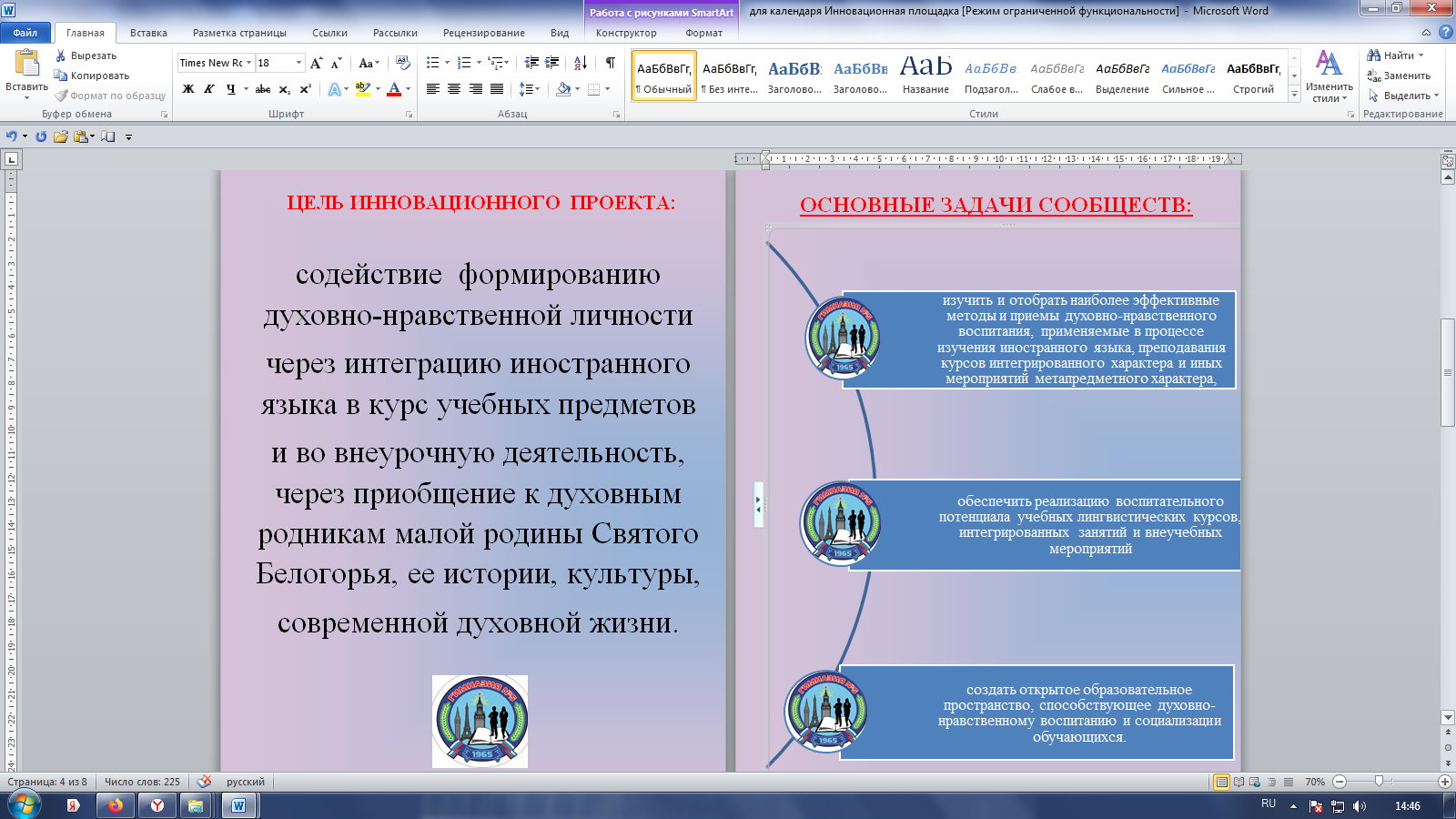 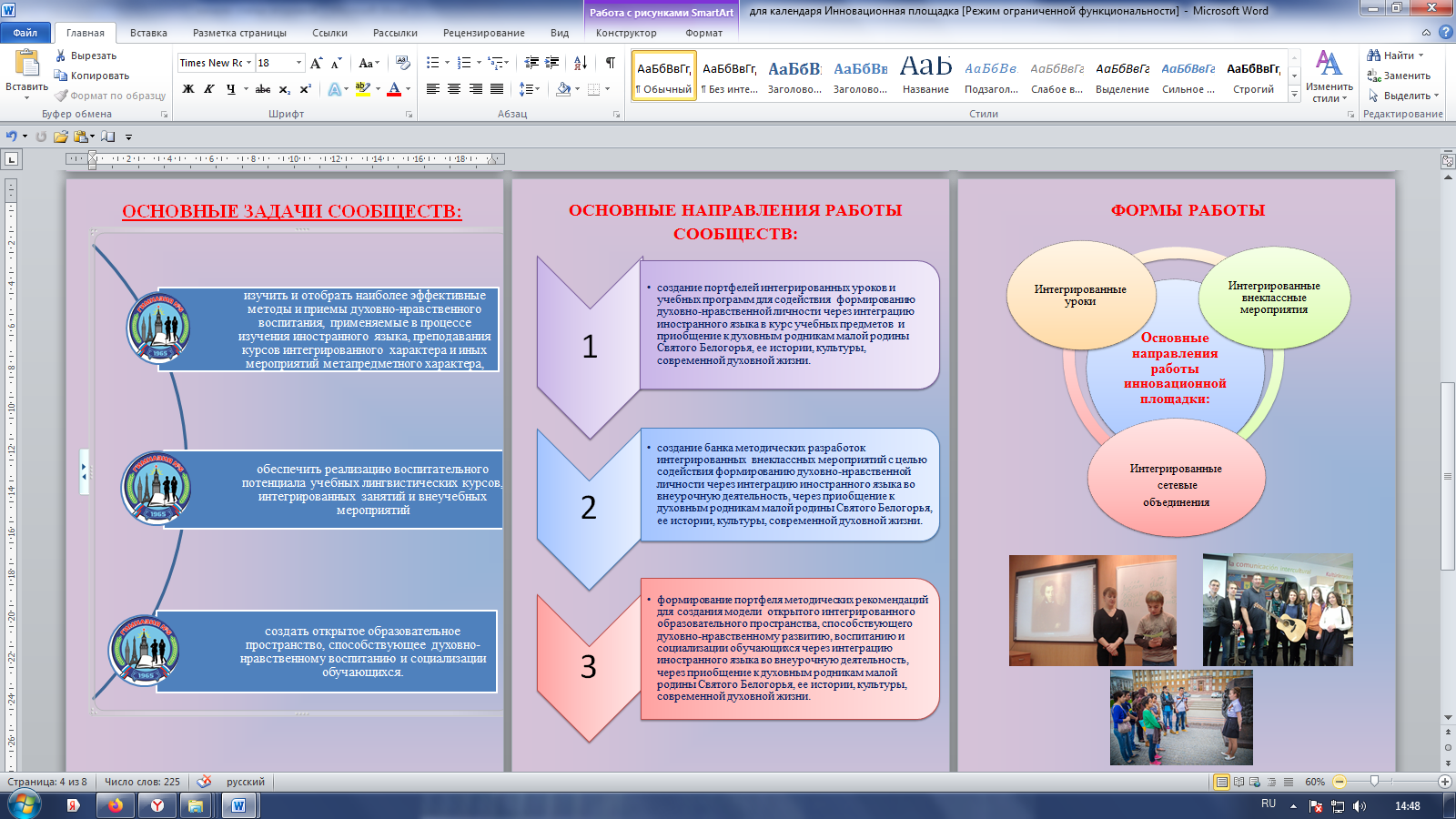 Определяя партнеров для создания открытого интегрированного образовательного пространства, основывались на необходимости осуществлять взаимовыгодное сотрудничество в целях успешной реализации и создания благоприятных условий для образовательной деятельности, что должно способствовать достижению главных целей, стоящих перед учебными заведениями. Исходя из этого, созданные сетевые клубы реализуют работу на основе договоров, которые были подписаны со следующими социальными партерами:МБОУ «Гимназия №3» г. Белгорода;МБОУ СОШ № 45» г. Белгорода;Государственный академический драматический театр им. М.С. Щепкина;ГУК «Белгородская государственная филармония»;Белгородский музыкальный колледж им. С.А. Дегтярёва;Пушкинская библиотека-музей;ГУК «Белгородский государственный художественный музей»;ГУК «Белгородский государственный литературный музей»;ГУК «Белгородский государственный историко-краеведческий музей»;Музей народной культуры;Музей-диорама;Государственное бюджетное учреждение дополнительного образования«Белгородский областной Дворец детского творчества»;Белгородский Дворец детского творчества;Детская государственная библиотека Альберта Лиханова;Белгородская государственная универсальная научная библиотека.Продуктивность реализации программ сетевых сообществ:- разработано и реализовано13 программ интегрированных учебных курсов духовно-нравственной направленности;- сформированы:портфель программ внеклассных интегрированных курсов;портфель методических разработок  внеклассных интегрированных тематических мероприятий.проведены:  интегрированные занятия в соответствии с данными программами;экскурсии (по гимназии, городу, области, за границу) для обучающихся  гимназии и  иностранных студентов на трех языках ( русском, английском и французском);традиционные тематические  мероприятия духовно-нравственной направленности посредством интеграции иностранного языка во внеурочную деятельность;	 заседания в форме  круглого  стола по проблеме многополярности значения духовных ценностей и межкультурного, в том числе  межрелигиозного взаимопонимания;интер-мосты с иностранными студентами разных стран: Гана, Сьерра-Леоне, Афганистан и другие.семинары для учителей города и области.опубликованы: методические разработки  педагогов по теме  «Повышение учебной мотивации посредством реализации сетевых образовательных программ»Обучающиеся приняли участие: в фонетических конкурсах и олимпиадах, проводимых ВУЗами;в работе профильного отряда лингвистической смены; в конкурсах, соревнованиях, акциях в рамках  сотрудничества с социальными партнерами.Были проведены следующие внеклассные мероприятия:Помимо повышения мотивации в обучении и предметных результатов, которые были оценены на уроках педагогами, были созданы условия для достижения личностных и метапредметных результатов.Личностные результаты:получение общего представление о мире как многоязычном и поликультурном сообществе;осознание языка, в том числе иностранного, как основного средства общения между людьми.Метапредметные результаты:развитие умения взаимодействовать с окружающими при выполнении разных ролей в пределах речевых потребностей;развитие коммуникативных способностей обучающихся, умения выбирать адекватные языковые и речевые средства для успешного решения элементарной коммуникативной задачи;расширение общего лингвистического кругозора обучающихся;развитие познавательной, эмоциональной и волевой сфер обучающегося; формирование мотивации к изучению иностранного языка.Это позволило нашим обучающимся:устранить психологический барьер, препятствующий публичному вступлению обучающихся;развить вариативное мышление и умение предложить ими свой вариант выполнения упражнений, проанализировать ответ товарищей;усилить концентрацию внимания обучаемых и развить умения распределять внимание при совмещении различных видов деятельности: иноязычного общения, игры и учебной деятельности по предметам интеграции;создать атмосферу психологической комфортности в группах и изменить межличностные отношений в положительную сторону, сплочения коллектива.Мы имеем положительные результаты работы, используя активные методы повышения учебной мотивации посредством реализации сетевых образовательных программ, позволяющие познакомиться с проблемами в динамике, дающие возможность прожить конкретные ситуации, и научиться делать нравственный выбор, нам удалось смоделировать открытое образовательное пространство, способствующее духовно-нравственному развитию, воспитанию и социализации обучающихся.Мы считаем, что в практике опытного педагога всегда присутствует сочетание традиции и новации. Изучайте старое, но творите новое!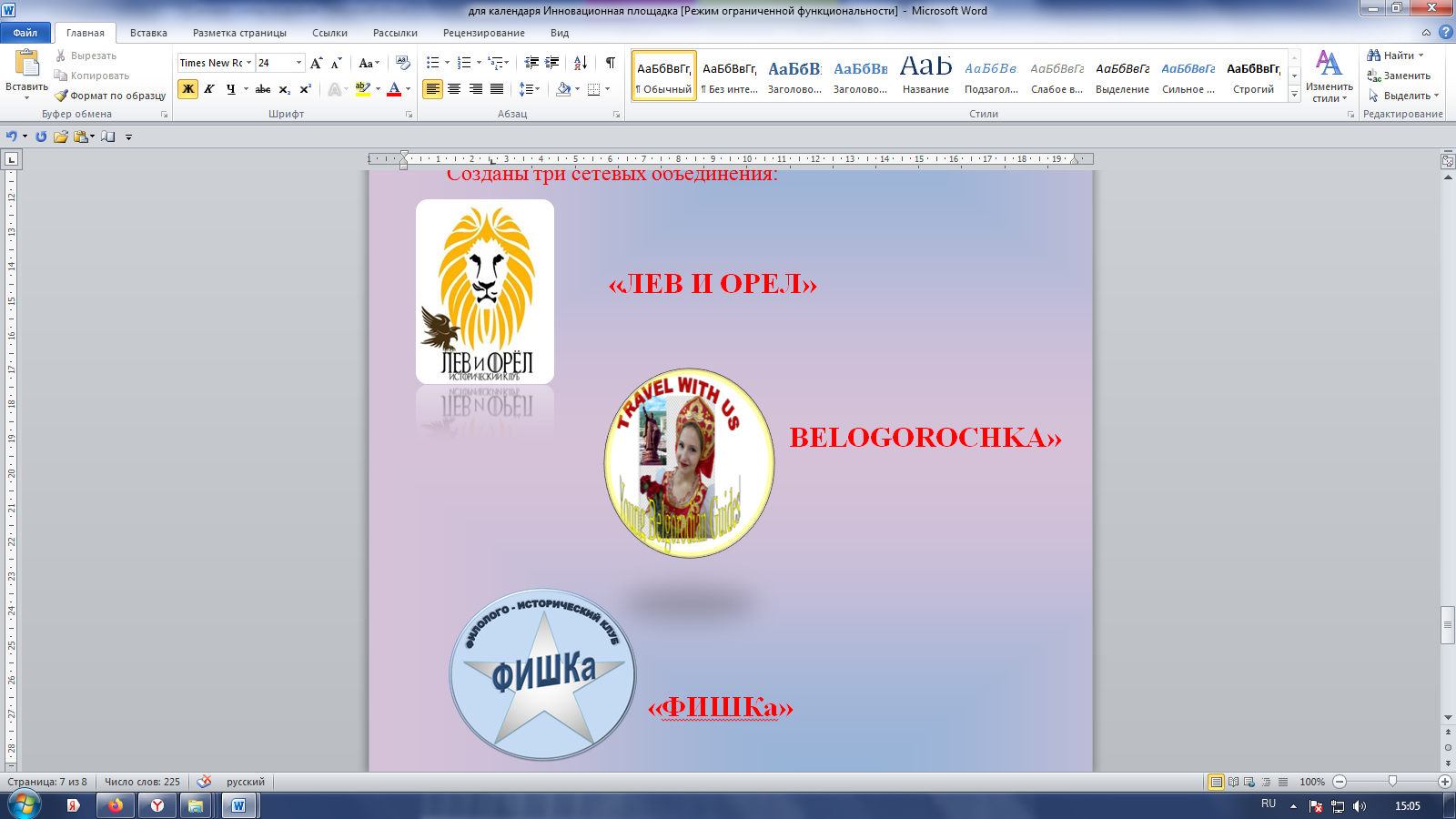 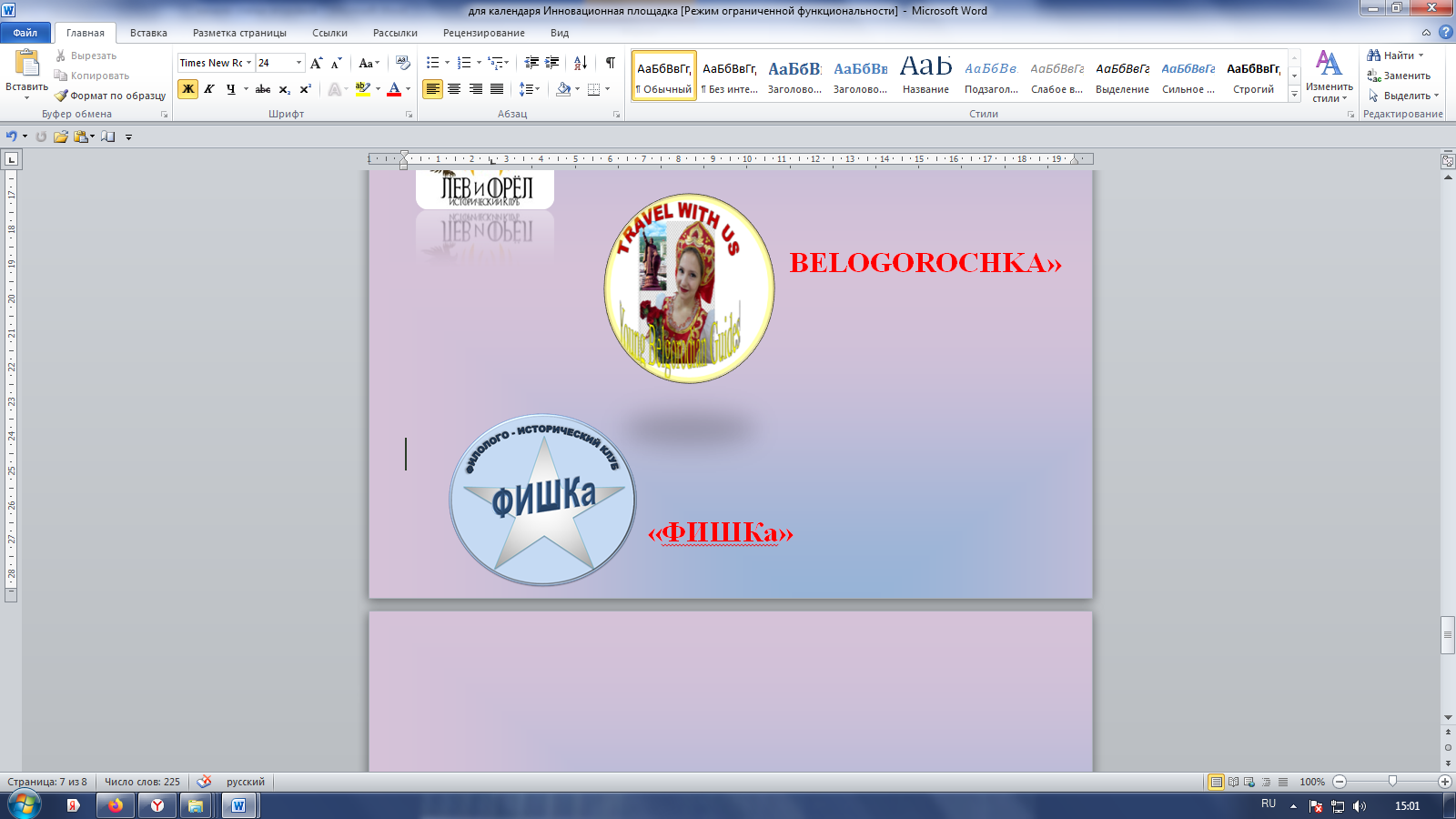 Этапы, срокиСодержание работы1. Внедренческий 1.Апробация организационно-управленческих мероприятий, направленных на создание и апробацию целостной системы, направленной на формирование духовно-нравственных ценностей средствами интеграции иностранного языка в образовательный процесс1. Внедренческий 2.Разработка научно-методических материалов по сопровождению программы 1. Внедренческий 3. Отбор и освоение оптимальных методов, направленных на реализацию целей и задач программы1. Внедренческий 4.Разработка системы психолого-педагогического сопровождения деятельности инновационной площадки2.Этап реализации опыта 1.Реализация, корректировка и диагностика успешности реализации задач программы. 2. Диссеминация опыта реализации программы.3.Этап обобщения и оформления результатов инновационной деятельности1. Результаты апробации методик, программ, планирования2. Подготовка методических   рекомендаций,   пособий,   издательская   деятельность   КлассыМероприятия  Ф.И.О. педагогаМесто проведения9-еЛитературная гостиная  Шекспир «Гамлет»Дубинина Е.В.,  Тихоненко Н.Ф., Лазарева Е.В., педагоги  НИУ «БелГУ»МБОУ«Гимназия №5»7-9Экскурсия для иностранных студентов НИИБелГУЗасыпкина Т.А., Колычева Т.И., педагог дополнительного образования ГБУДО «Белгородский областной Дворец детского творчества» педагоги  НИУ «БелГУ»Соборная площадь6-е, 7-е«Рождество» Засыпкина Т.А., Хворостьяная Н.В., педагоги  НИУ «БелГУ»МБОУ«Гимназия №5»7-еЛитературная гостиная, посвященная дню рождения  Шотландского поэта, фольклориста, День рождения Роберта Бёрнса.Грекова С.И., Лазарева Е.В., педагоги  НИУ «БелГУ»Белгородская государственная универсальная научная библиотека 7 -еЗнакомство учащихся начальных классов с традициями и праздниками  стран изучаемого языка.Виноградова С.Ю.,Копелец Ю.В., Засыпкина Т.А. ,сотрудники Белгородской государственной универсальной научной библиотеки Белгородская государственная универсальная научная библиотека 10 -еВлияние британской музыки на американскую культуру. Виноградова С.Ю., Копелец Ю.В., Засыпкина Т.А., Хворостьяная Н.В., Толстопятова Л.Е.НИУ БелГУ9-е Лингвистический турнир «Знакомые незнакомцы» Виноградова С.Ю., Хворостьяная Н.В.,сотрудники Белгородской государственной универсальной научной библиотеки МБОУ«Гимназия №5»7-е, 8-е«День  Эквадора»Засыпкина Т.А., Колычева Т.И., педагог дополнительного образования ГБУДО «Белгородский областной Дворец детского творчества» педагоги  НИУ «БелГУ»НИУ БелГУ6-е, 7-еВторник масленицы или «Блинный день» (Shrove Tuesday or "Pancake Day")Виноградова С.Ю., Хворостьяная Н.В.Детская государственная библиотека Альберта Лиханова7-еМеждународный женский день (International Women’s Day)Виноградова С.Ю., Хворостьяная Н.В.Детская государственная библиотека Альберта Лиханова2-е, 4-е День Земля (учащиеся начальной школы). Earth Day.Виноградова С.Ю., Хворостьяная Н.В.МБОУ«Гимназия №5»3-е 5-е 7 -еПасхальное воскресенье (Easter Sunday)Виноградова С.Ю., Хворостьяная Н.В.8аТретий  Шуховский фестиваль научно-исследовательских и проектных работ.(направление: Социальные и общественные проекты. Тема: «Мода и время».)  Лебедева  Г.Г., Копелец Ю.В.БГТУ им. Шухова М.С.6-е,7-е. 8-е«День мам»Засыпкина Т.А., Колычева Т.И., педагог дополнительного образования ГБУДО «Белгородский областной Дворец детского творчества», педагоги  НИУ «БелГУ»НИУ БелГУ8-еЛитературная гостиная, по произведениям ШекспираГрекова С.И., Тихоненко Н.Ф., педагоги  ФИГ НИУ «БелГУ»МБОУ«Гимназия №5»6-е,7-е. 8-еЭкскурсия «Соборная площадь. Пещерка Святителя Иоасафа»Засыпкина Т.А., Колычева Т.И. педагог дополнительного образования ГБУДО«Белгородский областной Дворец детского творчества» педагоги  НИУ «БелГУ» Соборная площадь. Пещерка Святителя Иоасафа 